Вебинары «Успешный родитель подростка»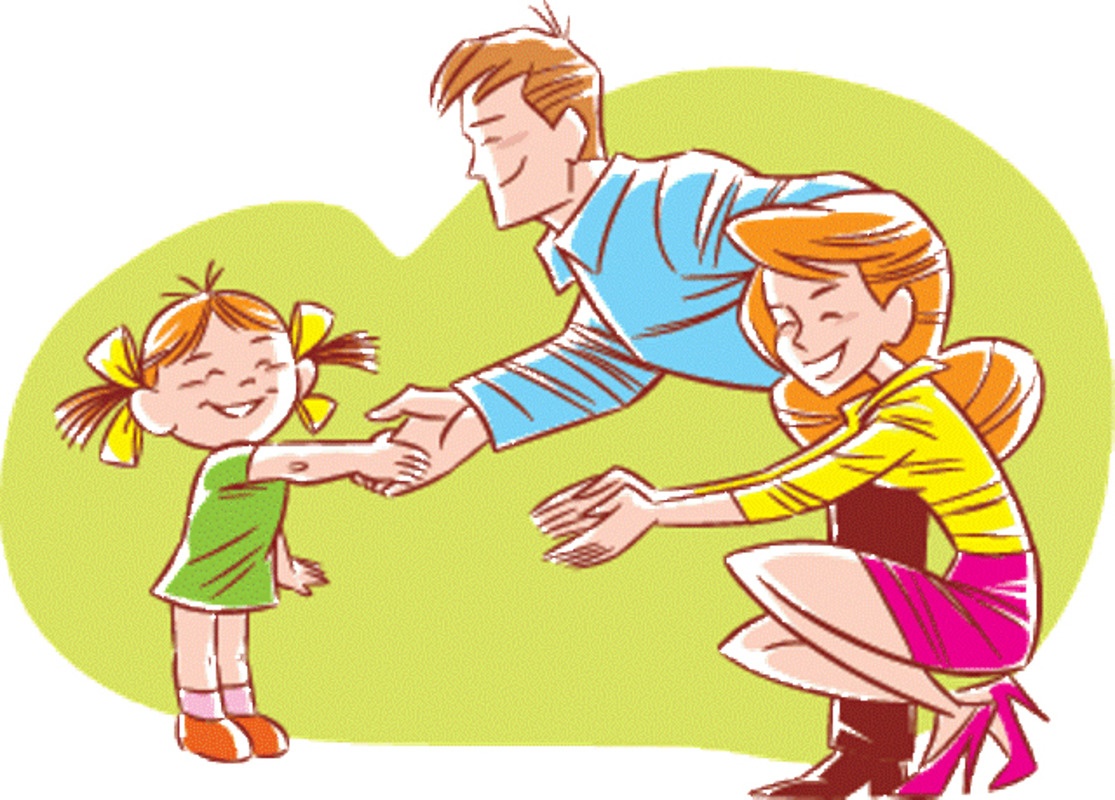 